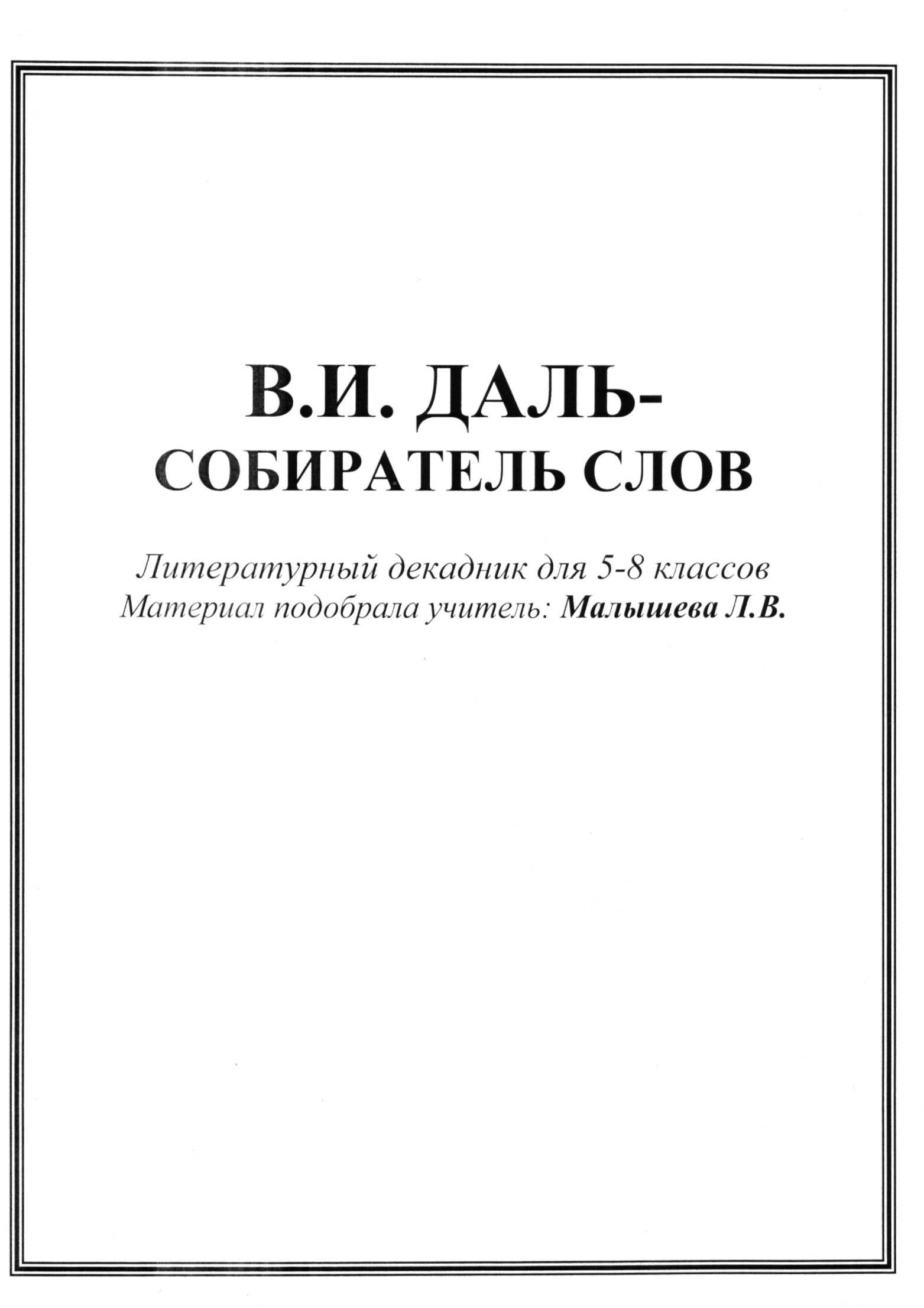 План проведения декадника, посвященного В.И. Далю.Конкурс загадок, кроссвордов, оформление стенда.КВН между командами 5-6 классов на знание пословиц, поговорок,
сказок.Игра «Эрудит» по творчеству В. Даля.Литературный вечер для старших школьников. Игра «Умники и
умницы».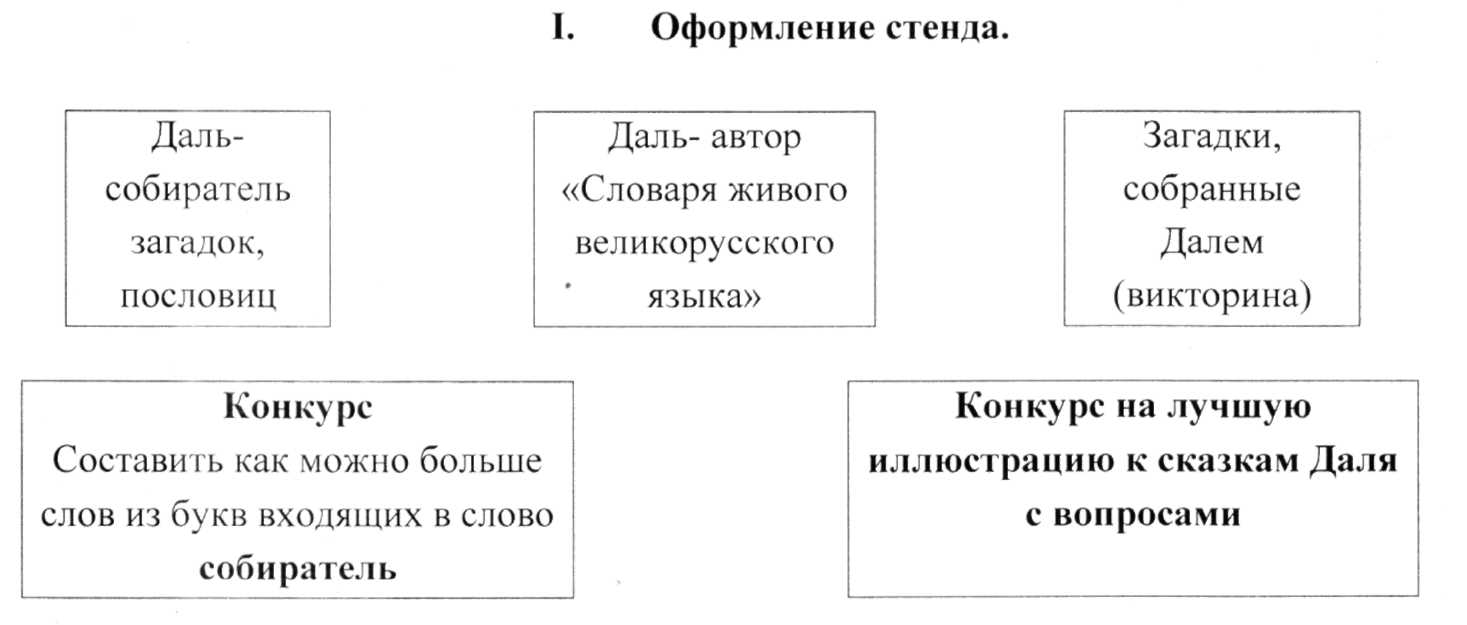 II.    КВН между командами 5-6 классов.Вступительное слово о Владимире Дале.Разминка для капитанов на знание пословиц.Домашнее задание. Инсценирование пословиц.Конкурс на лучшего знатока отгадок к загадкам:Кабы я встала, я бы до неба достала, кабы мне язык да глаза, я бы всё
рассказала (дорога).По какой дороге полгода ездят, пол ездят, полгода ходят (река).Есть крылья, а не летит, ног нет, а не догонишь (рыба).Кинул я не палку, убью не галку, ощиплю не перья (человек удит рыбу).Конкурс капитанов: Кто больше составит слов из букв, входящих в
слово «словарь».Инсценирование отрывков из сказок: «Медведь- половинщик», «Война
грибов и ягод», «Лиса и медведь».Конкурс на знание сказок В.Даля: а) назвать сказки Даля героиней
которых стала лиса; б) как называется сказка Даля напоминающая
сказку «Гуси- лебеди» (Привередница); в) назовите сказку, где говорится о временах года («Старик-годовик». В какой сказке главный герой- солдат? Из какой сказки предметы: кадка, мед («Лиса и медведь»).III.   Игра «Эрудит» (По биографии В. Даля)В каком городе родился Даль (Москва, Петербург, Луганск).Сколько слов в словаре Даля (200000, 300000, 400000).Какое морское звание было присвоено Далю (капитан, боцман,
мичман).Каким псевдонимом были подписаны сказки Даля (Удалой казак,
Боевой казак, Казак Луганский).Какую сказку А.С. Пушкин подарил В.И. Далю («О царе Салтане», « О
рыбаке и рыбке», «О попе и работке Балде»).К кому из поэтов в качестве доктора был приглашен Даль? (К
Пушкину, Лермонтову, Есенину).IV.    Литературный вечер, по священный В.И. Далю.1.	Литературный монтаж (Избранные странички из жизни Даля по книге
«Собирал человек слова».Портрет Даля, выполненный художником Перовым (воспоминания)Выступление на тему «Так начинался словарь» (История слова
«замолаживает».Интерес Даля к диалектным словам и умение по говору определить
место жительства человека (М.А. Булатов, В.И. Порудоминский) .Особенности толкования слов в словаре Даля ( -2.	Инсценирование сказок В.И. Даля.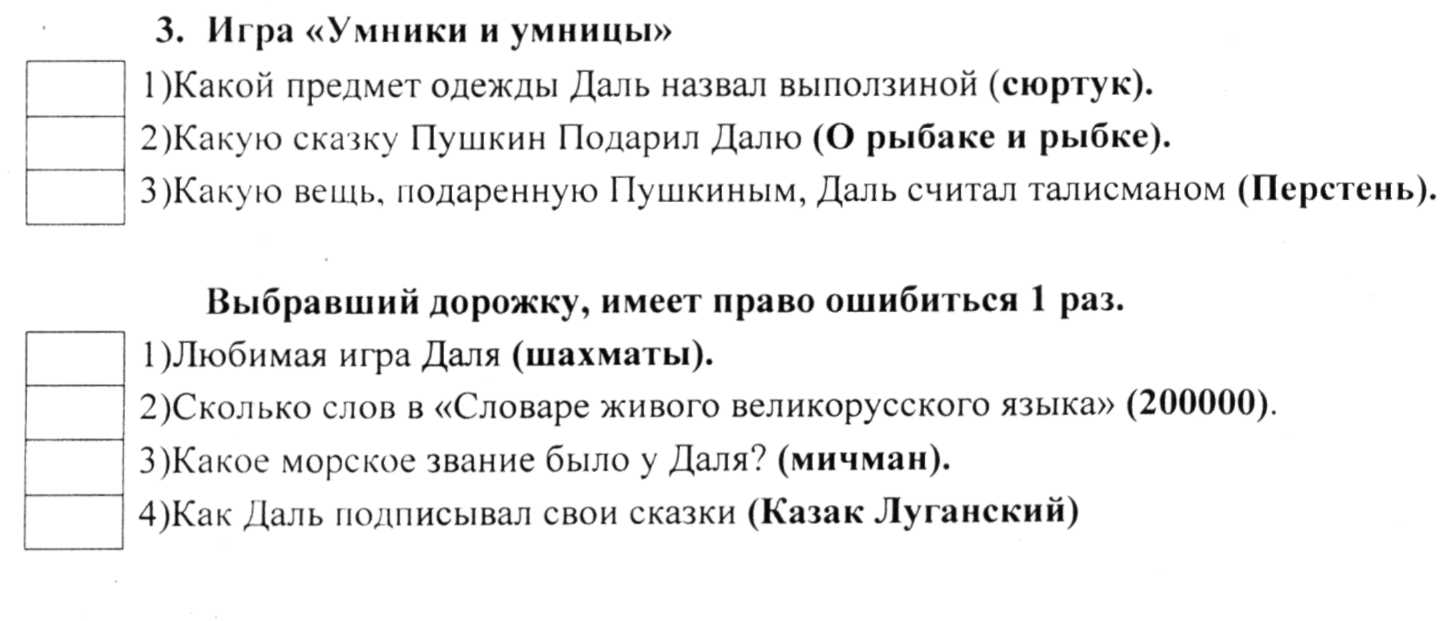 Награждение: лучшего оформителя, лучших артистов, самого смекалистого,
самого активного.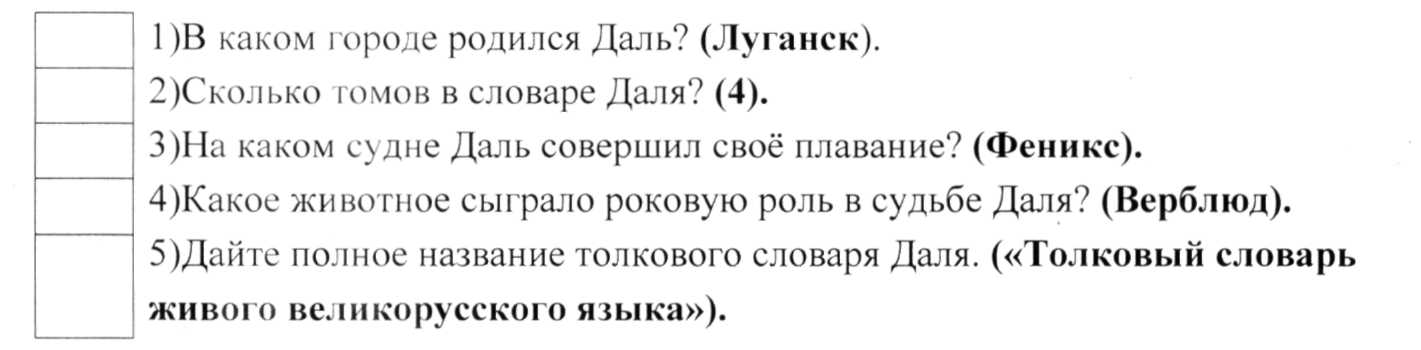 